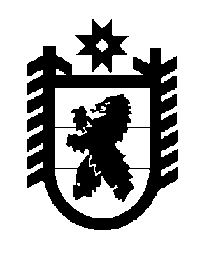 Российская Федерация Республика Карелия    ПРАВИТЕЛЬСТВО РЕСПУБЛИКИ КАРЕЛИЯРАСПОРЯЖЕНИЕот 8 июня 2015 года № 377р-Пг. Петрозаводск В целях организации взаимодействия между Федеральной службой по труду и занятости и Правительством Республики Карелия, направленного на формирование и ведение регионального сегмента информационно-аналитической системы Общероссийская база вакансий «Работа в России», одобрить и подписать Соглашение о взаимодействии между Федеральной службой по труду и занятости и Правительством Республики Карелия.           ГлаваРеспублики  Карелия                                                             А.П. Худилайнен